April 20, 2020Docket No. A-2010-2212421Utility Code: 1112970DORIAN MOORE MANAGERENERGY SERVICES PROVIDERS INC6555 SIERRA DRIVEIRVING TX 75039RE: Financial Security Reduction Annual Compliance Filing Data Request(s)Dear Mr. Moore:On March 11, 2020, Energy Services Providers, Inc. (Energy Services Providers) filed an Annual Compliance Filing to maintain its bonding level of 5% of its most recent 4 quarters of revenue subject to the minimum of $250,000, per the Commission’s Orders entered July 24, 2014, at Docket No. M-2013-2393141 and September 20, 2018, at Docket No. P-2017-2608078.  The Annual Compliance Filing was incomplete.  In order for us to complete our analysis of your filing, the Energy Industry Group requires answers to the attached question(s).Please be advised that you are directed to forward the requested information to the Commission within 30 days from the date of this letter.  Failure to respond may result in the filing being denied.  As well, if Energy Services Providers has decided to withdraw its filing, please reply notifying the Commission of such a decision.Please forward the information to the Secretary of the Commission at the address listed below.  When submitting documents, all documents requiring notary stamps must have original signatures.  Please note that some responses may be e-filed to your case, http://www.puc.pa.gov/efiling/default.aspx.   A list of document types allowed to be e-filed can be found at http://www.puc.pa.gov/efiling/DocTypes.aspx.  Your answers should be verified per 52 Pa Code § 1.36.  Accordingly, you must provide the following statement with your responses:I, ________________, hereby state that the facts above set forth are true and correct to the best of my knowledge, information and belief, and that I expect to be able to prove the same at a hearing held in this matter.  I understand that the statements herein are made subject to the penalties of 18 Pa. C.S. § 4904 (relating to unsworn falsification to authorities).The blank should be filled in with the name of the appropriate company representative, and the signature of that representative should follow the statement.Please direct any questions to Stephen Jakab, Bureau of Technical Utility Services, at sjakab@pa.gov (preferred) or call (717) 783-6174.	Sincerely,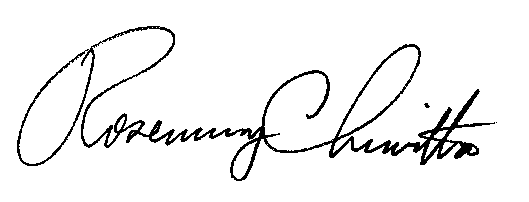 	Rosemary Chiavetta	SecretaryEnclosureDocket No.  A-2010-2212421Energy Services Providers, Inc.Data Request(s)1.	Reference Annual Compliance Filing - Applicant failed to provide a recent Tax Status Letter of Good Standing from the Department of Revenue.  Please file a 2020 Tax Status Letter of Good Standing.  Below is a link to the referenced letter.https://revenue-pa.custhelp.com/app/answers/detail/a_id/2212/~/how-do-i-request-a-letter-for-tax-status%3F2.	Reference Annual Compliance Filing - If Applicant has prepaid its gross receipt taxes to the Pennsylvania Department of Revenue in 2020, please provide a 2020 REV-423 Specialty Tax Estimated Payment Form as proof of the prepaid gross receipt taxes.  If not, please indicate that the Applicant has not prepaid.3.	Reference Annual Compliance Filing – Applicant failed to timely file all the required Annual Compliance Filing documentation before the EGS’s financial security expiration/anniversary date.  Please increase the Applicant’s current financial security to the required 10% of the Applicant’s most recent reported four quarters of gross receipts.  Please file an updated financial security.  Please note, EGSs wishing to renew 5% Financial Security Reductions must file an Annual Compliance Filing at least 90-days prior to the EGS’s financial security expiration/anniversary date.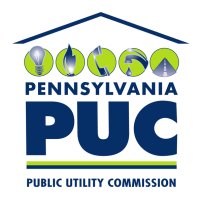  PUBLIC UTILITY COMMISSION400 NORTH STREET, HARRISBURG, PA 17120IN REPLY PLEASE REFER TO OUR FILERosemary Chiavetta, SecretaryPennsylvania Public Utility Commission400 North StreetHarrisburg, PA 17120